 Public organization «All-Ukrainian Association 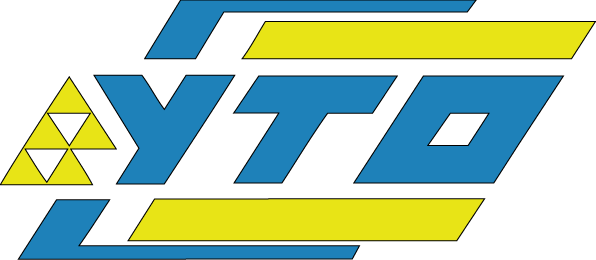 «Ukrainian Society of Appraisers»______________________________________________________________________________________Postal address:  01133, Kyiv, General Almazov St ( FKA Kutuzov St), 18/7, office 209, Tel/fax (044) 501 27 76, E-mail: assetuto@i.kiev.uaДоброго дня!Дякую вам за відповідь, яку ми очікували. На жаль, маю вам повідомити, що ваші сподівання на безпеку членів RICS в України, у відмінності від членів RICS з росії*, невиправдані, так як на території України всі наші колеги не знаходяться і не можуть знаходитися в безпеці. Це цілком очевидно, так як кожну хвилину з боку росії, як країни-агресора, падають балістичні ракети і високопотужні бомби, у тому числі вакуумні. Падають вони в першу чергу не на військові об’єкти, а на наші оселі, школи, дитячі та пологові будинки. Станом на 17.03.2022 від російської агресії вже загинуло 108 дітей та 120 поранені.Щодо вашої люб’язної пропозиції зробити щось силами RICS як вагомої міжнародної професійної організації, ми маємо відповісти, що, як відомо, конче необхідно закрити небо над Україною й тим самим захистити від знищення саме цивільне населення країни та цивільну інфраструктуру. Ми пропонуємо вам прикласти всіх зусиль, щоб парламент Великої Британії та міжнародна спільнота прийняла рішення про надання відповідної військової допомоги, яка закриє небо або унеможливіть продовження бомбардувань та ракетних ударів.Зробіть те, що ви можете зробити. Не підтримуйте країну агресора та громадян, що здійснюють професійну діяльність на її користь.Щодо призупинення або виключення з лав RICS зареєстрованих оцінювачів RICS з росії. Ми вважаємо, що положення, які працюють у мирний час, не можуть працювати тоді, коли для всього Світу фактично почалась третя світова війна, а для України визвольна війна від нападу авторитарного і недемократичного режиму путіна.Згідно засад демократичного суспільства кожна особа в кожній країні несе особисту відповідальність за свою країну та дії її очільників. Особиста професійна відповідальність, формальне дотримання норм статутних документів (які вочевидь не передбачали умов третьої світової війни) в даному випадку, коли почалась найпотужніша війна у Європі у 21 столітті, відходять на другий та навіть на третій план. Отримання доходів з використанням сертифікації RICS оцінювачами росії – це прямо та опосередковано є допомогою країні-агресору за допомогою бренду міжнародної професійної якості Сполученого Королівства. У даному випадку посилання на індивідуальну відповідальність фізичної особи є нічим іншим як спробою бюрократичної відписки і небажанням брати на себе відповідальність. Збереження чинності сертифікатів RICS оцінювачами росії є нічим іншим як підтримкою дій агресора, про що ми готові повідомити у публічній площині на цілий світ.Враховуючи підтримку нашої країни і громадян у Сполученому Королівстві вважаємо дії щодо неприпинення сертифікації такими, що порушують та ідуть всупереч позиції власної держави та її народу.До речі, Європейська Асоціація оцінювачів TEGoVA на чолі з шановним паном Krzysztof Grzesik, якій є членом RICS,  вже припинила членство асоціацій оцінювачів з росії. Наводимо витяг з рішення Board TEGoVA:Minutes of the Board Meeting Brussels, 8 March 2022 The meeting opened at 09:30. Gabriela Cuper, François Isnard and Michael MacBrien ensured the secretariat. Members of the Board present are indicated below. The Board recognised itself as validly constituted and fit for deliberation.1.UKRAINE A. Suspension of the Russian members The Board decided by unanimity to suspend with immediate effect the membership of TEGOVA of: • ПАРТНЕРСТВО РОССИЙСКОГО ОБЩЕСТВА ОЦЕНЩИКОВ (ПРОО) Partnership of the Russian Society of Appraisers (PRSA) • РОССИЙСКАЯ КОЛЛЕГИЯ ОЦЕНЩИКОВ (РКО) Russian Board of Appraisers (RBA) • РОССИЙСКОЕ ОБЩЕСТВО ОЦЕНЩИКОВ (POO) Russian Society of Appraisers (RSA)B. Cancellation of fees of Ukrainian members The Board agreed by unanimity to waive the outstanding 2021 and 2022 complementary subscription demands and the 2022 membership subscription demands of UABS and USOA.C. Support for the Red Cross effort The Board agreed by unanimity to support and ask members to support the Red Cross effort in Ukraine.І це буде відбуватися в той час, коли весь цивілізований Світ вводить санкції, з метою обмеження економічної діяльності як джерела фінансування планів світового агресора, виключає зі всіх міжнародних організацій саме росію як державне утворення та фізичних осіб у тому числі навіть спортсменів і працівників культури, які створили це утворення та до цього часу підтримують його дії.Ми вважаємо, що залишення сертифікації RICS оцінювачам росії сприяє підтримці стабільності і обслуговуванню фінансової системи країни-агресора, щодо якої Світ ввів санкції.Ми залишаємо за собою право оприлюднити цю переписку як офіційну переписку між членами міжнародної професійної організації та керівними органами такої організації.Сподіваємось на взаємопорозуміння та подальшу плідну співпрацю за для розбудови демократичних цінностей в Європі та у всьому Світі.Respectfully yoursОleksii AmfiteatrovRICS Registered Valuer, FRICS, REVChairman of the BoardUkrainian Society of Appraisers17.03.2022, twenty-second day of the war of liberation from the Russian fascists and invaders(*) – рішенням Верховної Ради України, слова росія та путін, дозволено писати з маленької літери.Вих. № 1/170322 від 17.03.2022 р.Річард КоллінзГоловний виконавчий директорRICS